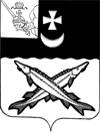 АДМИНИСТРАЦИЯ БЕЛОЗЕРСКОГО МУНИЦИПАЛЬНОГО ОКРУГА ВОЛОГОДСКОЙ ОБЛАСТИП О С Т А Н О В Л Е Н И ЕОт 19.04.2023 № 488О проведении электронного аукциона на право заключения договора аренды земельного участка         В соответствии с Земельным кодексом Российской Федерации, п. 3 ст. 19 Федерального закона Российской Федерации № 131 - ФЗ «Об общих принципах организации местного самоуправления в Российской Федерации» от 06.10.2003, Положением об организации продажи государственного или муниципального имущества в электронной форме, утвержденного постановлением Правительства РФ от 27.08.2012 № 860, Уставом Белозерского муниципального округа Вологодской области, решением Представительного Собрания  Белозерского  муниципального  округа Вологодской области  от  09.12.2022   № 80 «О разграничении полномочий  между органами местного самоуправления Белозерского муниципального округа в  сфере  регулирования  земельных  отношений»,  ПОСТАНОВЛЯЮ:1. Провести электронный аукцион на право заключения договора аренды на земельный участок с кадастровым номером 35:03:0102070:118,  площадью 1148 м2, категория земель: земли населенных  пунктов, разрешенное использование: для индивидуального жилищного строительства, местоположение: Вологодская область, р-н Белозерский, г. Белозерск. Земельный участок находится в государственной неразграниченной собственности. Договор аренды земельного участка заключается на 5 лет.2. Установить:  - начальную цену предмета аукциона на право заключения договора аренды из расчета 1,5 процентов кадастровой стоимости земельного участка в размере ежегодной арендной платы – 2 310 руб. 64 коп. (Две тысячи триста десять рублей 64 коп.);  - шаг аукциона три процента от начальной цены предмета  аукциона – 69 руб. 31 коп. (Шестьдесят девять рублей 31 коп.);  - задаток в размере ста процентов от  начальной  цены  предмета  аукциона – 2 310 руб. 64 коп. (Две тысячи триста десять рублей 64 коп.)  Глава округа                                                                Д.А. Соловьев